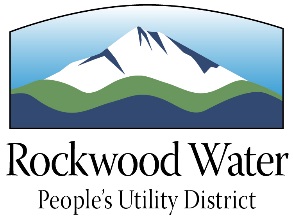 19601 NE Halsey StreetPortland, OR  97230-7430503-665-4179 - Phone503-667-5108 - Faxwww.rwpud.orgRockwood Water People's Utility District Board of Directors ApplicationName:Address:Address:Contact Information:Contact Information:Contact Information:Contact Information:Contact Information:Contact Information:Contact Information:Contact Information:Contact Information:Contact Information:Contact Information:Contact Information:Contact Information:Contact Information:Contact Information:Contact Information:Contact Information:Home Phone:Home Phone:Home Phone:Home Phone:Home Phone:Cell Phone:Cell Phone:Email:Other (e.g., fax):Other (e.g., fax):Other (e.g., fax):Statement of Interest:Statement of Interest:Statement of Interest:Statement of Interest:Statement of Interest:Statement of Interest:Occupational Background:Occupational Background:Occupational Background:Occupational Background:Occupational Background:Occupational Background:Occupational Background:Occupational Background:Educational Background:Educational Background:Educational Background:Educational Background:Educational Background:Educational Background:Educational Background:Educational Background:Educational Background:Qualifications (experience in areas e.g., policy making, budget and finance, labor relations, or any other area the applicant deems relevant to the position):Qualifications (experience in areas e.g., policy making, budget and finance, labor relations, or any other area the applicant deems relevant to the position):Qualifications (experience in areas e.g., policy making, budget and finance, labor relations, or any other area the applicant deems relevant to the position):Qualifications (experience in areas e.g., policy making, budget and finance, labor relations, or any other area the applicant deems relevant to the position):Qualifications (experience in areas e.g., policy making, budget and finance, labor relations, or any other area the applicant deems relevant to the position):Qualifications (experience in areas e.g., policy making, budget and finance, labor relations, or any other area the applicant deems relevant to the position):Qualifications (experience in areas e.g., policy making, budget and finance, labor relations, or any other area the applicant deems relevant to the position):Qualifications (experience in areas e.g., policy making, budget and finance, labor relations, or any other area the applicant deems relevant to the position):Qualifications (experience in areas e.g., policy making, budget and finance, labor relations, or any other area the applicant deems relevant to the position):Qualifications (experience in areas e.g., policy making, budget and finance, labor relations, or any other area the applicant deems relevant to the position):Qualifications (experience in areas e.g., policy making, budget and finance, labor relations, or any other area the applicant deems relevant to the position):Qualifications (experience in areas e.g., policy making, budget and finance, labor relations, or any other area the applicant deems relevant to the position):Qualifications (experience in areas e.g., policy making, budget and finance, labor relations, or any other area the applicant deems relevant to the position):Qualifications (experience in areas e.g., policy making, budget and finance, labor relations, or any other area the applicant deems relevant to the position):Qualifications (experience in areas e.g., policy making, budget and finance, labor relations, or any other area the applicant deems relevant to the position):Qualifications (experience in areas e.g., policy making, budget and finance, labor relations, or any other area the applicant deems relevant to the position):Qualifications (experience in areas e.g., policy making, budget and finance, labor relations, or any other area the applicant deems relevant to the position):Availability to Attend Meetings:The Board meets monthly at 6:00 p.m., usually on the fourth Wednesday of the month. Occasionally the Board will have special evening meetings.Availability to Attend Meetings:The Board meets monthly at 6:00 p.m., usually on the fourth Wednesday of the month. Occasionally the Board will have special evening meetings.Availability to Attend Meetings:The Board meets monthly at 6:00 p.m., usually on the fourth Wednesday of the month. Occasionally the Board will have special evening meetings.Availability to Attend Meetings:The Board meets monthly at 6:00 p.m., usually on the fourth Wednesday of the month. Occasionally the Board will have special evening meetings.Availability to Attend Meetings:The Board meets monthly at 6:00 p.m., usually on the fourth Wednesday of the month. Occasionally the Board will have special evening meetings.Availability to Attend Meetings:The Board meets monthly at 6:00 p.m., usually on the fourth Wednesday of the month. Occasionally the Board will have special evening meetings.Availability to Attend Meetings:The Board meets monthly at 6:00 p.m., usually on the fourth Wednesday of the month. Occasionally the Board will have special evening meetings.Availability to Attend Meetings:The Board meets monthly at 6:00 p.m., usually on the fourth Wednesday of the month. Occasionally the Board will have special evening meetings.Availability to Attend Meetings:The Board meets monthly at 6:00 p.m., usually on the fourth Wednesday of the month. Occasionally the Board will have special evening meetings.Availability to Attend Meetings:The Board meets monthly at 6:00 p.m., usually on the fourth Wednesday of the month. Occasionally the Board will have special evening meetings.Availability to Attend Meetings:The Board meets monthly at 6:00 p.m., usually on the fourth Wednesday of the month. Occasionally the Board will have special evening meetings.Availability to Attend Meetings:The Board meets monthly at 6:00 p.m., usually on the fourth Wednesday of the month. Occasionally the Board will have special evening meetings.Availability to Attend Meetings:The Board meets monthly at 6:00 p.m., usually on the fourth Wednesday of the month. Occasionally the Board will have special evening meetings.Availability to Attend Meetings:The Board meets monthly at 6:00 p.m., usually on the fourth Wednesday of the month. Occasionally the Board will have special evening meetings.Availability to Attend Meetings:The Board meets monthly at 6:00 p.m., usually on the fourth Wednesday of the month. Occasionally the Board will have special evening meetings.Availability to Attend Meetings:The Board meets monthly at 6:00 p.m., usually on the fourth Wednesday of the month. Occasionally the Board will have special evening meetings.Availability to Attend Meetings:The Board meets monthly at 6:00 p.m., usually on the fourth Wednesday of the month. Occasionally the Board will have special evening meetings.